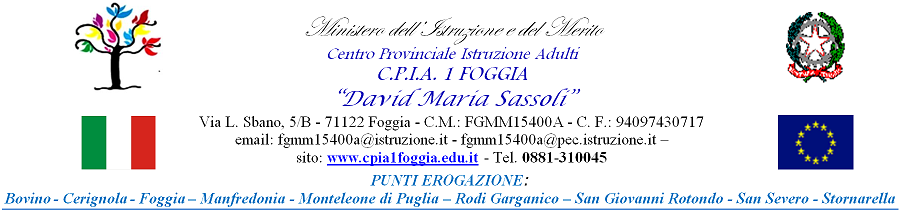 Il/la sottoscritto/a			nato/a a		Prov.(   ) il 	 residente a	in via  				 recapito telefono		e-mail		@ 		con il profilo professionale di  			 in servizio presso il Punto di Erogazione 	_____________________a seguito della nascita del figlio/a (cognome e nome)   	avvenuta in data	/	/	CONGEDO PARENTALE A ORE.La medesima è uguale per il congedo retribuito al 30% e senza assegniC H I E D ELa/le seguente/i giornata/ePER IL PERIODO DAL ___________________________________ AL ________________________________________________PER UN TOTALE DI  NUMERO _______________________GIORNATE LAVORATIVE (il totale delle ore di congedo  richieste deve essere calcolato in giornate lavorative)DICHIARAdi essere nella condizione di genitore solo1, per il seguente motivo  __________________________________________	;di non avere già usufruito per lo/la stesso/a bambino/a di periodi di congedo parentale.o in alternativadi avere già usufruito per lo/la stesso/a bambino/a dei seguenti periodi di congedo parentale per  mesi	e giorni	di cui mesi	e giorni  _____________________ retribuiti al 100 %di avere già usufruito per lo/la stesso/a bambino/a dei seguenti periodi di congedo parentale per mesi	e giorni	di cui mesi	e giorni _________________________retribuiti al 30 %Allega alla presente richiesta: Dichiarazione del datore di lavoro (o dichiarazione sostitutiva di atto notorio) dell’altro genitore relativa agli eventuali periodi di congedo parentale già fruiti, con evidenza del relativo trattamento economico. La dichiarazione dovrà riportare ogni elemento utile ai fini dell’eventuale verifica da parte di questa Amministrazione. Certificazione relativa alla condizione di essere unico genitore (es. morte dell’altro coniuge, affidamento esclusivo, abbandono, mancato riconoscimento del figlio, ecc.).Foggia,		Firma del dipendente  	REGOLE SULLA FRUIZIONE DEL CONGEDO PARENTALE SU BASE ORARIAIl congedo su base oraria è fruibile nella misura pari alla metà dell’orario contrattuale giornaliero. In assenza di regolamentazione, anche a livello di istituzione scolastica, la fruizione su base oraria deve essere in misura pari alla metà dell’orario medio giornaliero, che in relazione ai docenti, cambia anche a seconda dell’ordine di scuola.SCUOLA PRIMARIASETTIMANA DI 5 GIORNI LAVORATIVIScuola di I e II GRADO - 18 ore settimanaliSETTIMANA DI 5 GIORNI LAVORATIVILa richiesta deve essere presentata con congruo anticipoINCOMPATIBILITA’, LIMITI E BENEFICI DEL CONGEDO SU BASE ORARIAIl congedo su base oraria non può essere cumulato con altri benefici previsti dal DLGS 151/01 (es: riposi per l’allattamento  anche per altro figlio, permessi orari, fruiti in alternativaal prolungamento del congedo parentale, anche per altro figlio)A differenza dei congedi parentali fruiti a giornata, il congedo su base oraria non riduce il diritto dei giorni di ferie, inoltre i riposi ed i festivi, intercorrenti tra due periodi di congedo parentale ad ore non sono considerati ai fini del computo (più specificatamente: se al venerdì ed al lunedì vengono richiesti due gg di congedo ad ore, la domenica – ed il sabato - non vengono considerati congedo).DICHIARAZIONE SOSTITUTIVA DI ATTO DI NOTORIETA’(Art. 47 del D.P.R. 28 dicembre 2000 n. 445)il/la Sig./a ..…………………………………………..…………………………………….………………………….………………….nato     a…………………………………………………………………….……….il…………………………..………………………….di	cittadinanza………………………..………………………………….……………………………………………...........................residente a………………………………………….………………….………………………………………………………………….via/piazza………….…………………………………………………….……………………………………………............................il quale:È consapevole che, a mente dell’art. 76 del D.P.R. 445 del 28.12.2000, rilasciare dichiarazioni mendaci, formare atti falsi o farne uso nei casi previsti dal medesimo decreto costituisce condotta punibile ai sensi del codice penale e delle leggi speciali in materia”;È consapevole della possibilità che siano eseguiti controlli tesi a verificare la veridicità di quanto dichiarato così come previsto dalla normativa vigente;Il trattamento dei dati riportati avverrà nel rispetto del D. Lgs. 196/2003 “Codice in materia di protezione dei dati personali”.IL DICHIARANTE………………………………………………………….....…….Prima di compilare le tabelle sottostanti si invita la/il dipendente a leggere nel retro del presente modulo le nuove regole che disciplinano il congedo su base oraria.DALLE OREALLE OREGIORNOEsempio:Dalle ore 16.00 alle ore 18,24Del giorno    /    /2023ORARIO MEDIO GIORNALIERORIDUZIONE PER OGNI GIORNO DELLA SETTIMANA DA APPLICARE AL DOCENTE CHE CORRISPONDE ALLA META’ DELL’ORARIO GIORNALIERO4 ore e 48 minuti (4 ore e 48 minuti al giorno x 5 giorni= 24 ore)2 ore e 24 minutiORARIO MEDIO GIORNALIERORIDUZIONE PER OGNI GIORNO DELLA SETTIMANA DA APPLICARE AL DOCENTE CHE CORRISPONDE ALLA META’ DELL’ORARIO GIORNALIERO3 ore e 36 minuti: (3 ore e 36 minuti al giorno x 5 gg. = 18 ore);1 ore e 48 minuti.